If payment is required we will issue you with an invoice once we have received all required documentation and established that your event is suitable for approval. CPD Event Approval FormCPD Event Approval FormCPD Event Approval FormCPD Event Approval Form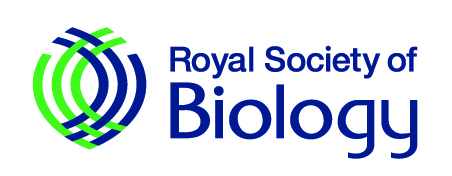 Please complete this form electronically using the ‘Tab’ key to move between fields. You must complete the fields marked as essential. Please return your form to training@rsb.org.uk or print and post to our address at the bottom of this page. Information about the benefits of event CPD approval, assessment criteria and fees can be found in our Event CPD Approval Guidance Document on the RSB website.We recommend that this form is submitted no less than 3 months prior to the event and we are unable to approve events retrospectively. If you are applying for approval of a RSB branch event you only need to complete sections 4-8. Please ensure you attach your Branch Event Form or Regional Event Form.Please complete this form electronically using the ‘Tab’ key to move between fields. You must complete the fields marked as essential. Please return your form to training@rsb.org.uk or print and post to our address at the bottom of this page. Information about the benefits of event CPD approval, assessment criteria and fees can be found in our Event CPD Approval Guidance Document on the RSB website.We recommend that this form is submitted no less than 3 months prior to the event and we are unable to approve events retrospectively. If you are applying for approval of a RSB branch event you only need to complete sections 4-8. Please ensure you attach your Branch Event Form or Regional Event Form.Please complete this form electronically using the ‘Tab’ key to move between fields. You must complete the fields marked as essential. Please return your form to training@rsb.org.uk or print and post to our address at the bottom of this page. Information about the benefits of event CPD approval, assessment criteria and fees can be found in our Event CPD Approval Guidance Document on the RSB website.We recommend that this form is submitted no less than 3 months prior to the event and we are unable to approve events retrospectively. If you are applying for approval of a RSB branch event you only need to complete sections 4-8. Please ensure you attach your Branch Event Form or Regional Event Form.Please complete this form electronically using the ‘Tab’ key to move between fields. You must complete the fields marked as essential. Please return your form to training@rsb.org.uk or print and post to our address at the bottom of this page. Information about the benefits of event CPD approval, assessment criteria and fees can be found in our Event CPD Approval Guidance Document on the RSB website.We recommend that this form is submitted no less than 3 months prior to the event and we are unable to approve events retrospectively. If you are applying for approval of a RSB branch event you only need to complete sections 4-8. Please ensure you attach your Branch Event Form or Regional Event Form.Contact detailsContact detailsContact detailsContact detailsContact name:         Contact name:         Contact name:         Contact name:         Role in organisation:        Role in organisation:        Role in organisation:        Role in organisation:        Work Telephone:        Work Telephone:        Work Email:        Work Email:        Providing organisation:        Providing organisation:        Providing organisation:        Providing organisation:        Contact Address:        Contact Address:        Contact Address:        Contact Address:        Please select an option from the drop down list:   Please select an option from the drop down list:   Please select an option from the drop down list:   Please select an option from the drop down list:   Type of approval sought Type of approval sought Type of approval sought Type of approval sought    Unique (single, one-off) event    Unique (single, one-off) event Date of event (essential):        Date of event (essential):           Repeated event, following same format   Repeated event, following same formatPlease attach list of dates for eventPlease attach list of dates for eventEvent detailsEvent detailsEvent detailsEvent detailsTitle of event:        Title of event:        Title of event:        Title of event:        Type of event:      Other:      Type of event:      Other:      Type of event:      Other:      Type of event:      Other:      What does the event cover? (overall goals):        What does the event cover? (overall goals):        What does the event cover? (overall goals):        What does the event cover? (overall goals):        Reasons for provision of this event:             Reasons for provision of this event:             Reasons for provision of this event:             Reasons for provision of this event:             Venue address (essential):        Venue address (essential):        Venue address (essential):        Venue address (essential):        Event webpage (essential if you would like advertising):      Event webpage (essential if you would like advertising):      Event webpage (essential if you would like advertising):      Event webpage (essential if you would like advertising):      If the event results in a qualification, please give details:        If the event results in a qualification, please give details:        If the event results in a qualification, please give details:        If the event results in a qualification, please give details:        If the event is accredited/approved by any other body, please give details:        If the event is accredited/approved by any other body, please give details:        If the event is accredited/approved by any other body, please give details:        If the event is accredited/approved by any other body, please give details:        Please name any event sponsors or partners:      Please name any event sponsors or partners:      Please name any event sponsors or partners:      Please name any event sponsors or partners:      ParticipantsParticipantsParticipantsParticipantsPlease indicate if the event is aimed at a specific profession or other group. Please give details if any entry requirements / knowledge or skills are required:           Please indicate if the event is aimed at a specific profession or other group. Please give details if any entry requirements / knowledge or skills are required:           Please indicate if the event is aimed at a specific profession or other group. Please give details if any entry requirements / knowledge or skills are required:           Please indicate if the event is aimed at a specific profession or other group. Please give details if any entry requirements / knowledge or skills are required:           What level is the course aimed at? (essential) Beginner   Intermediate    Advanced  MixedWhat level is the course aimed at? (essential) Beginner   Intermediate    Advanced  MixedWhat level is the course aimed at? (essential) Beginner   Intermediate    Advanced  MixedWhat level is the course aimed at? (essential) Beginner   Intermediate    Advanced  MixedWill the audience be (essential):    Local    National    InternationalWill the audience be (essential):    Local    National    InternationalWill the audience be (essential):    Local    National    InternationalWill the audience be (essential):    Local    National    InternationalEvent fee(s) payable by participant:        Event fee(s) payable by participant:        Event fee(s) payable by participant:        Event fee(s) payable by participant:        Expected number of participants:           Expected number of participants:           Expected number of participants:           Expected number of participants:           Maximum number of participants:        Maximum number of participants:        Maximum number of participants:        Maximum number of participants:        Number of contact hours with participants (essential):        Number of contact hours with participants (essential):        Number of contact hours with participants (essential):        Number of contact hours with participants (essential):        Do you perform a risk assessment? (essential)       Yes    NoDo you perform a risk assessment? (essential)       Yes    NoDo you perform a risk assessment? (essential)       Yes    NoDo you perform a risk assessment? (essential)       Yes    NoHas consideration been given to Equal Opportunity issues:    Yes    NoHas consideration been given to Equal Opportunity issues:    Yes    NoHas consideration been given to Equal Opportunity issues:    Yes    NoHas consideration been given to Equal Opportunity issues:    Yes    NoCourse leadersCourse leadersCourse leadersCourse leadersNumber of course leaders:      Number of course leaders:      Number of course leaders:      Number of course leaders:      Please attach either a CV or paragraph outlining credentials of course leaders. If course leaders are not known at time of application, please attach information on the selection criteria to be used, or if information is pending please forward as soon as possible. (essential)Please attach either a CV or paragraph outlining credentials of course leaders. If course leaders are not known at time of application, please attach information on the selection criteria to be used, or if information is pending please forward as soon as possible. (essential)Please attach either a CV or paragraph outlining credentials of course leaders. If course leaders are not known at time of application, please attach information on the selection criteria to be used, or if information is pending please forward as soon as possible. (essential)Please attach either a CV or paragraph outlining credentials of course leaders. If course leaders are not known at time of application, please attach information on the selection criteria to be used, or if information is pending please forward as soon as possible. (essential)Teaching methodsTeaching methodsTeaching methodsTeaching methodsWhat teaching/communication/presentation method(s) will be used? What teaching/communication/presentation method(s) will be used? What teaching/communication/presentation method(s) will be used? What teaching/communication/presentation method(s) will be used?  Lecture(s) Role-play Demonstration Completion exercise  Discussion groups Workshop Tutorial Discussion groups Workshop Tutorial Practical  Case studies Individual performance review DebateOther:        Other:        Other:        Other:        Ratio of trainers to attendees:        (Enter ‘not applicable’ if training is not provided)Ratio of trainers to attendees:        (Enter ‘not applicable’ if training is not provided)Ratio of trainers to attendees:        (Enter ‘not applicable’ if training is not provided)Ratio of trainers to attendees:        (Enter ‘not applicable’ if training is not provided)Learning outcomes of the event (essential):      Learning outcomes of the event (essential):      Learning outcomes of the event (essential):      Learning outcomes of the event (essential):      Please tick if any of the following visual aids will be used:Please tick if any of the following visual aids will be used:Please tick if any of the following visual aids will be used:Please tick if any of the following visual aids will be used: Video Slides Slides Models PowerPoint None None Other:        Is audience participation:    Optional    Expected    ObligatoryIs audience participation:    Optional    Expected    ObligatoryIs audience participation:    Optional    Expected    ObligatoryIs audience participation:    Optional    Expected    ObligatoryWhat is the nature of audience participation:  Discussion with each other Discussion with/asking questions of trainer/presenter Other (please specify)       Not applicableWhat is the nature of audience participation:  Discussion with each other Discussion with/asking questions of trainer/presenter Other (please specify)       Not applicableWhat is the nature of audience participation:  Discussion with each other Discussion with/asking questions of trainer/presenter Other (please specify)       Not applicableWhat is the nature of audience participation:  Discussion with each other Discussion with/asking questions of trainer/presenter Other (please specify)       Not applicablePlease tick if any of the following pre-event preparation is required by attendees:  Reading    CV Production    Presentation    Form completion    None    Other:      Please tick if any of the following pre-event preparation is required by attendees:  Reading    CV Production    Presentation    Form completion    None    Other:      Please tick if any of the following pre-event preparation is required by attendees:  Reading    CV Production    Presentation    Form completion    None    Other:      Please tick if any of the following pre-event preparation is required by attendees:  Reading    CV Production    Presentation    Form completion    None    Other:      If testing of attendees’ learning takes place, please tick any methods used:  Practical test    Written test    1 to 1 questioning    Presentation by attendee    None Other (please specify):      If testing of attendees’ learning takes place, please tick any methods used:  Practical test    Written test    1 to 1 questioning    Presentation by attendee    None Other (please specify):      Please tick any of the following materials that are provided:  Handout    Presentation print-out    Text book    CV    Course material    Practical kits None    Other (please specify):      Please tick any of the following materials that are provided:  Handout    Presentation print-out    Text book    CV    Course material    Practical kits None    Other (please specify):      Which of the following learning outcomes does your event support? (It must support at least one of these) Application of Knowledge and Understanding    Personal Responsibility Interpersonal Skills                                              Professional Practice    Professional Standards                                       Not ApplicableThese learning outcomes are based on our professional registers’ competency framework and are promoted by the RSB. Which of the following learning outcomes does your event support? (It must support at least one of these) Application of Knowledge and Understanding    Personal Responsibility Interpersonal Skills                                              Professional Practice    Professional Standards                                       Not ApplicableThese learning outcomes are based on our professional registers’ competency framework and are promoted by the RSB. Evaluation Evaluation Do you distribute and collect feedback forms? (essential) (please attach example)    Yes    NoDo you distribute and collect feedback forms? (essential) (please attach example)    Yes    NoDo you change your events as a result of feedback?    Yes    NoDo you change your events as a result of feedback?    Yes    NoIf ‘Yes’ please attach an example, if ‘No’ please give reasons:      If ‘Yes’ please attach an example, if ‘No’ please give reasons:      Declaration Declaration I confirm the details in this application are true and accurate to the best of my knowledge, and I will comply with the requirements of the Royal Society of Biology Approval Scheme. (essential)I confirm the details in this application are true and accurate to the best of my knowledge, and I will comply with the requirements of the Royal Society of Biology Approval Scheme. (essential)Signed:      Date:      PaymentPayment